				                                                                              			              Проєкт		                           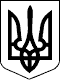 УКРАЇНАЧЕЧЕЛЬНИЦЬКА РАЙОННА РАДАВІННИЦЬКОЇ ОБЛАСТІРІШЕННЯ_________ 2019 року                                                                  27 сесія 7 скликанняПро внесення змін до рішення 17 сесії  Чечельницької районної ради5 скликання від 30.09.2009 року № 247  «Про методику розрахунку і порядок використання плати за оренду майна, що є спільною власністю територіальних громад району»	Відповідно до частини 2 статті 43 Закону України «Про місцеве самоврядування в Україні», пункту 2 статті 19 Закону України «Про оренду державного та комунального майна»,  враховуючи рекомендації державного фінансового аудиту виконання місцевих бюджетів Чечельницького району за період з 01 січня 2016 року по 31 березня 2019 року, висновок постійної комісії районної ради з питань бюджету та комунальної власності, районна рада ВИРІШИЛА:1. Пункт 3 рішення 17 сесії  Чечельницької районної ради 5 скликання від 30.09.2009 року №  247  «Про методику розрахунку і порядок використання плати за оренду майна, що є спільною власністю територіальних громад району» викласти в новій редакції, а саме: «Для орендодавців комунальних підприємств, установ, організацій орендна плата спрямовується: 	30% - підприємству, установі, організації;	70% - до районного бюджету».2. Контроль за виконанням цього рішення покласти на постійну комісію районної ради з питань бюджету та комунальної власності (Савчук В.В.).Голова районної ради                                                        С. П’ЯНІЩУКРешетник Н.О.Савчук В.В.Катрага Л.П.Кривіцька І.О.Лисенко Г.М.Крук Н.А.